Maths planning document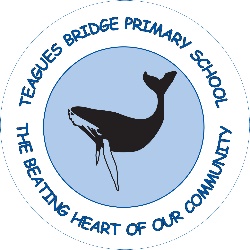 Teagues Bridge Primary school2023 – Year 6This document supported by the CLIC maths program providing teaching and consolidation of mental strategies for mathematics and the white rose small steps for teaching sequences. Weeks are a guideline and should be adapted for the needs of the children. Time for consolidation is designed for recapping of previous units to ensure learning in committed to the long-term memory. This can also be used to teach areas of misconceptions. 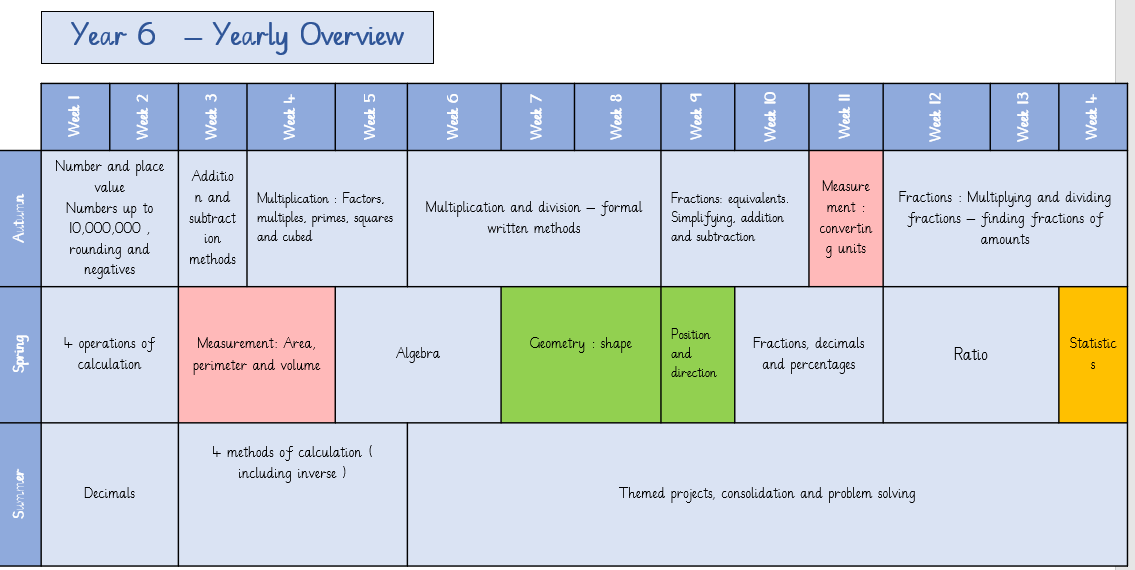 Year 6: Autumn termYear 6 Spring term Year 6 Summer term Written on:30th March 2020Reviewed on:March 2023Next review:March 2024Staff ResponsibilityMr M Hale Governor responsibilityDrew White Mathematics Intent At Teagues Bridge, our intention is ambitious. We aim to create strong mathematicians who have the necessary skills and understanding to tackle mathematical challenges in varying contexts, including the ability to reason and apply their knowledge to solving problems. This should mean that children are able to apply their knowledge to everyday life and can aspire to achieve anything that they want. We want our pupils to have strong mental manipulation and to use written strategies when appropriate. Our philosophy for mathematics is replacing an idea that maths is lots of rules and numbers with a study of patterns and connected ideas. In early years they will build a foundation of number understanding and representation through mainly concrete and pictorial representations. The approach will be supported by in depth questioning, throughout the school to develop mastery. Use of CPA is encouraged to ensure the curriculum is accessible for all children and that they all have the opportunity and are able to demonstrate their understanding in a variety of ways. This will enable them to have a good understanding of maths and not just the ability to follow a procedure. We want to empower them to want to ask questions and want to find the answers. Aims:  The national curriculum for mathematics aims to ensure that all pupils: become fluent in the fundamentals of mathematics, including through varied and frequent practice with increasingly complex problems over time, so that pupils develop conceptual understanding and the ability to recall and apply knowledge rapidly and accurately. reason mathematically by following a line of enquiry, conjecturing relationships and generalisations, and developing an argument, justification or proof using mathematical language can solve problems by applying their mathematics to a variety of routine and nonroutine problems with increasing sophistication, including breaking down problems into a series of simpler steps and persevering in seeking solutions. Mathematics is an interconnected subject in which pupils need to be able to move fluently between representations of mathematical ideas. The programmes of study are, by necessity, organised into apparently distinct domains, but pupils should make rich connections across mathematical ideas to develop fluency, mathematical reasoning and competence in solving increasingly sophisticated problems. They should also apply their mathematical knowledge to science and other subjects.The expectation is that the majority of pupils will move through the programmes of study at broadly the same pace. However, decisions about when to progress should always be based on the security of pupils’ understanding and their readiness to progress to the next stage. Pupils who grasp concepts rapidly should be challenged through being offered rich and sophisticated problems before any acceleration through new content. Those who are not sufficiently fluent with earlier material should consolidate their understanding, including through additional practice, before moving on.Our lessons are structured to enable all children to achieve and have an opportunity to make progress with their learning. Each lesson begins with a CLIC maths  activity, where they have chance to develop their mental strategies, secure number facts and number manipulation. They then develop their mathematical fluency with the teacher modelling and explaining before they have a go themselves. Children then have a reasoning/ problem solving  activity which is a variation of the previous work to demonstrate they have mastered the objective. Children who are ready can then challenge themselves with a task that requires applying the learning to a greater depth. We have our own programme of study which is supported with schemes like White Rose to support.National curriculum objectives Prior knowledge from year 6Learning outcomes (including WR steps) Mathematical aspectVocabularyManipulatives Problem solving resources Read, write, order and compare numbers up to 10,000,000 and determine the value of each digitSolve number and practical problems that involve the above (runs through the place value unit)Knows how to read and write numbers with up to 8 digits using the comma separator.Maths resources for teachers | White Rose MathsSteps 1 to 5 LO I know numbers to 1,000,000LO I know numbers to 10,000,000LO I know how to read and write numbers to 10,000,000LO I know how to use powers of 10LO I know calculating on a number line to 10,000,000LO I know comparing numbers to 10,000,000LO I know ordering numbers to 10,000,000Number and place value – including negative numbers ten thousands(10,000s) hundred thousands (100,000s)millions (1,000,000s) ten million (10,000,000)place value partitionintervalestimate Place value charts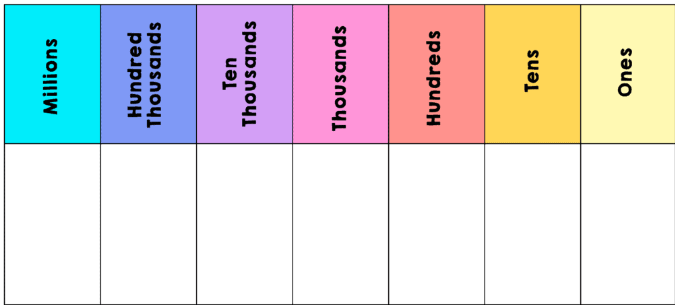 Place value counters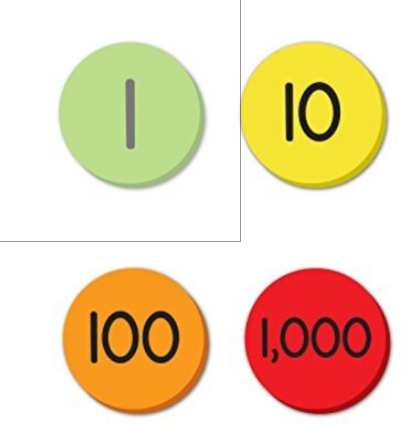 Base ten equipment 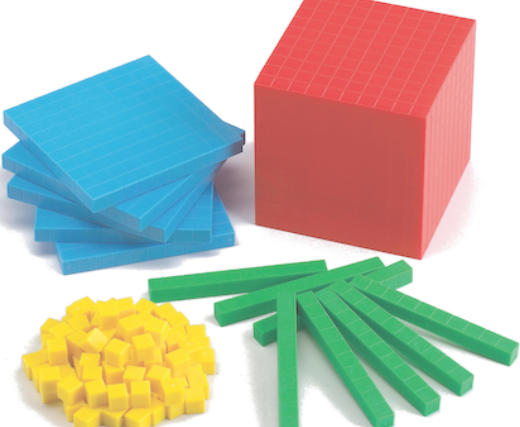 Counting forwards and backwardsSpace Distances *Solve number and practical problems that involve all of the aboveRound the Four Dice * INumber Lines in Disguise **Round any whole number to a required degree of accuracyKnows rounding numbers to 1,000,000Step 7 LO I know rounding numbers to 10,000,000Number and place value : roundingten thousands(10,000s) hundred thousands (100,000s)millions (1,000,000s) ten million (10,000,000)rounding Place value chartsPlace value countersBase ten equipment Round the Four Dice * IUse negative numbers in context, and calculate intervals across zeroKnows how to calculate with negative and positive numbers.Step 8 LO I know negative numbersNumber and place value – including negative numbersnegative positivenegative number line Use negative numbers in context, and calculate intervals across zeroFirst Connect Three * G Solve addition and subtraction multi-step problems in contexts, deciding which operations and methods to use and whyKnows efficient mental methods for addition and subtraction.Knows the formal written methods of columnar addition and subtraction with increasingly large numbers and decimals.Maths resources for teachers | White Rose MathsStep 1 LO I know how to add numbers to 10,000,000LO I know how to subtract numbers to 10,000,000Number: addition, subtraction, multiplication and division add, addition, more, plus, increase sum, total, altogether score add, subtract Place value chartsPlace value countersBase ten equipmentNumicon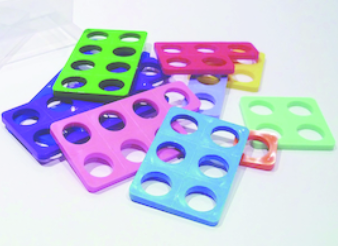 Identify common factors, common multiples and prime numbersMaths resources for teachers | White Rose MathsSteps 2 -5 LO I know common factors LO I know common multiples LO I know the riles of divisibility LO I know prime numbers to 100. Number: common factors and multiples multiply divide Factor common factor common multiple prime compositePlace value chartsMultiplication grids Solve problems involving addition, subtraction, multiplication and divisionAlways, Sometimes or Never? NumberAbundant Numbers * IThree Dice * Factor Track ** G Solve problems involving addition, subtraction, multiplication and divisionKnows the definition of square and cube numbers and the correct notation.Step 6LO I know squared numbers Lo I know cubed numbers Number: squared and cubed numbers Squared, cubed, multiply, multiplication facts, Multiplication grids Two Primes Make One Square ** IMultiply multi-digit numbers up to four digits by a 2-digit whole number using the formal written method of long multiplicationKnows the efficient written algorithms for long multiplication and short division.Step 7Lo I know how to multiply 4 x 2 digit numbers Number : multiplication lots of, groups of times, multiply, multiplication, multiplied by multiple of, product once, twice, three times… ten times… times as (big, long, wide… and so on) repeated addition array row, column double, halve share, share equallyfactor, multiple, prime, compositePlace value chartsMultiplication grids 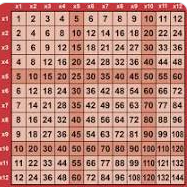 Always, Sometimes or Never? NumberPerform mental calculations, including with mixed operations and large numbersKnows efficient mental methods for multiplication and division.Step 8 LO I know how to solve problems using multiplication methods Number: Multiplication lots of, groups of times, multiply, multiplication,Become Maths Detectives *  IExploring Number Patterns You Make **  IDivide numbers up to four digits by a 2-digit number using the formal written method of short division where appropriate, interpreting remainders according to the contextKnows the compact algorithm for short division including remainders.Step 9 -13LO I know to divide 4 by 1 digit numbers LO I know to divide using factors LO I know to divide 4 by 2 digit numbers LO I know to divide 4 by 2 digit numbers including remainders. Number: division Solve problems involving addition, subtraction, multiplication and divisionKnows efficient mental methods for multiplication and division.Steps 13 and 14LO I know to solve problems with division LO I know to solve multi-step problems Number : problem solving halve share, share equallyPlace value chartsMultiplication grids Division Rules *  IOdd Squares * Cubes Within Cubes *** Curious Number ***  IUse their knowledge of the order of operations to carry out calculations involving the four operationsSteps 15 LO I know how to calculate using the order of operations Number : order of operations BIDMAS Use estimation to check answers to calculations and determine, in the context of a problem, an appropriate degree of accuracyKnow the test of divisibility for 2, 5 and 10.3-  digit sum of 3, 6 or 9.4 multiple of 4 in tens and ones.6 – even and digit sum of 3,6 or 9.Step 16 Lo I know to use mental calculations and estimation Step 17 Lo I know to find facts from known facts Number : estimations Four Go * GUse common factors to simplify fractions; use common multiples to express fractions in the same denominationKnows how to convert fractions to a common denominator for addition and subtractionMaths resources for teachers | White Rose MathsStep 1 - 2Lo I know to find equivalent factions LO I know to simplify fractions Fractions: equivalents , addition and subtraction Compare and order fractions, including fractions > 1Knows how to multiply proper fractions and mixed numbers using the rule of dividing by 1 to represent the whole number as a fraction.Steps 3 and 4 LO I know to compare and order using the denominator Lo I know to compare and order using the numerator Fractions: comparing and ordering numerator denominator common denominator common factor equivalent simplify simplest form factor highest common factor lowest common multiple (LCM) compare order ascending descending proper fraction improper fraction mixed number convert lowest common denominatorFraction tiles 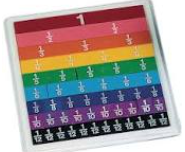 Cuisenaire rods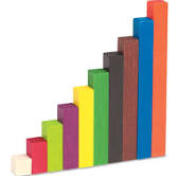 Fractions circles 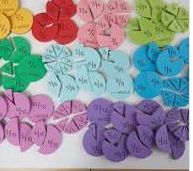 NumiconCompare and order fractions, including fractions >1More Fraction Bars **Extending Fraction Bars **Fraction Lengths **Add and subtract fractions with different denominators and mixed numbers, using the concept of equivalent fractionsKnows how to calculate with fractions.Steps 5 to 9 Lo I know adding two fractions with different denominators  Lo I know subtracting two fractions with different denominators Lo I know adding mixed numbers Lo I know subtracting mixed numbers LO I know solving multi-step problems Fractions : adding and subtracting numerator denominator common denominator common factor equivalent simplify simplest form factor highest common factor lowest common multiple (LCM) compare order ascending descending proper fraction improper fraction mixed number convert lowest common denominatorFraction tiles Cuisenaire rodsFractions circles NumiconFraction Lengths **Use, read, write and convert between standard units, converting measurements of length, mass, volume and time from a smaller unit of measure to a larger unit, and vice versa, using decimal notation to up to 3 decimal placesSolve problems involving the calculation and conversion of units of measure, using decimal notation up to 3 decimal places where appropriate ( running through the unit in problem solving ) Knows how to use place value, multiplication, and division to convert between standard units.Maths resources for teachers | White Rose MathsSteps 1- 5 Lo I know metric measurements Lo I know how to convert metric measurements LO I know how to calculate with metric measurements LO I know to convert between miles and kilometresLO I know imperial measurements Measurement: converting units metric imperial unit of measurement (or measure) gram (g) kilogram (kg) pound (lbs) ounce (oz) massmillilitre (ml) litre (l) pint capacity millimetre (mm) centimetre (cm) metre (m) kilometre (km) inch (in) foot (ft) yard (yd) mile length convert conversion table conversion graphConverting formula for measurements Place value chartsPlace value counters Conversions between metric and imperial measuresNext Size Up ** Multiply simple pairs of proper fractions, writing the answer in its simplest formKnows how to multiply proper fractions and mixed numbers using the rule of dividing by 1 to represent the whole number as a fraction.Maths resources for teachers | White Rose MathsSteps 1 to 2LO I know to multiply fractions by whole numbers Lo I know to multiply fractions by fractions Fractions : multiplying , dividing and fractions of amounts Divide proper fractions by whole numbersKnows how to multiply proper fractions and mixed numbers using the rule of dividing by 1 to represent the whole number as a fraction.Step 3 and 4 LO I know to divide any fraction by a whole numberLo I know to calculate with different fractions. Fractions: dividing fractions by whole numbers numerator denominator common denominator common factor equivalent simplify simplest form factor highest common factor lowest common multiple (LCM) compare order ascending descending proper fraction improper fraction mixed number convert lowest common denominatorAssociate a fraction with division and calculate decimal fraction equivalentsKnows how to calculate with fractions.Step 6 to 7 Lo To find fractions of amounts Lo To find fractions of a whole Fractions : finding fractions of amounts numerator, denominator, Fraction Lengths **National curriculum objectives Prior knowledge from year 5 Learning outcomes (including WR steps) Mathematical aspectVocabularyManipulatives Problem solving resources • Solve addition and subtraction multi-step problems in contexts, deciding which operations and methods to use and why • Solve problems involving addition, subtraction, multiplication and divisionPerform mental calculations, including with mixed operations and large numbers-formal written method for addition and subtraction - formal written method for long and short multiplication and short division Step 1 : addition and subtraction of integers Steps 7 – 14 4 operations of calculations. Step 7 : Mutlipying 4 by 2 digit number Step 8 : Solve problems with multiplication Step 9 Short division Step 11 – Long division Step 12 – Long division with remainders Calculation 4 operations of calculation add, addition, more, plus, increase sum, total, altogether score add, subtract lots of, groups of times, multiply, multiplication, multiplied by multiple of, product once, twice, three times… ten times… times as (big, long, wide… and so on) repeated addition array row, column double, halve share, share equallyfactor, multiple, prime, compositePlace value chartsPlace value countersBase ten equipmentNumiconBecome Maths Detectives *  IExploring Number Patterns You Make **  IRecognise that shapes with the same areas can have different perimeters and vice versaRecognise when it is possible to use formulae for area and volume of shapesSteps 1 – 2Step one: To find areas of shapesStep two: To find area and perimeter Area, perimeter and volume Area, perimeter, length, width, volume, Area and Perimeter * IThrough the Window * IDicey Perimeter, Dicey Area * GCalculate the area of parallelograms and trianglesFinding areas of rectangles Finding the perimeter of rectangles Steps 3 – 8 Step three- To find areas of triangles – counting squares Step four – To find the area of right angled triangles Step five – To find the area of any triangle Step six – To find the area of parallelograms Step seven – To find Volume by counting squares Step eight – To find the area of cuboids.Area, perimeter and volumeTriangle, angle, equilateral, isosceles, scalene, Shaping It * IBrush Loads *   ICubes *   INumerically Equal ** Making Boxes ** IRibbon Squares *** Fitted *** Next Size Up ** • Use simple formulae • Generate and describe linear number sequencesMaths resources for teachers | White Rose Maths (whiteroseeducation.com)Steps 1 - 10 Step one – LO I know how to use 1 step function machines Step two – LO I know how to use 2 step function machines Step three – LO I know how to form expressions Step four – I know how to substitute in equation Step five – I know how to express formulae Step six – I know different forms of equations Step seven – I know how to solve 2 step equations Step eight – I know how to solve 2 step equations Step nine – I can find pairs of values Step ten – I can solve problems with two unknowns Algebra sequence rule term algebra expression calculation formula substitute generalise operation calculate equation inverse solutionUse simple formulaeFinding 3D Stacks ***Doplication *Diagonal Sums **Generate and describe linear number sequences Domino Sets *  IBreak it Up! *  IHoles *  IButton-up Some More ** IFind pairs of numbers that satisfy an equation with two unknownsPrice Match **Express missing number problems algebraicallyPlenty of Pens * Two and Two ***  IRecognise angles where they meet at a point, are on a straight line, or are vertically opposite, and find missing anglesGeometry – shape Compare and classify geometric shapes based on their properties and sizes and find unknown angles in any triangles, quadrilaterals, and regular polygonsIllustrate and name parts of circles, including radius, diameter and circumference and know that the diameter is twice the radiusRecognise, describe and build simple 3-D shapes, including making netsNational curriculum objectives Prior knowledge from year 1 Learning outcomes (including WR steps) Mathematical aspectVocabularyManipulatives Problem solving resources 